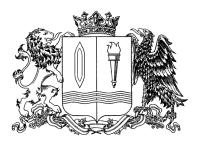 ПРАВИТЕЛЬСТВО ИВАНОВСКОЙ ОБЛАСТИПОСТАНОВЛЕНИЕот _______________ № _______-пг. ИвановоО внесении изменений в постановление Правительства Ивановской области от 25.03.2016 № 73-п «О предоставлении субсидий организациям водопроводно-канализационного хозяйства и организациям, осуществляющим горячее водоснабжение, на возмещение недополученных доходов, образующихся в результате применения льготных тарифов на горячее водоснабжение, холодное водоснабжение и (или) водоотведение»В соответствии со статьей 78 Бюджетного кодекса Российской Федерации, в целях уточнения положений порядка предоставления субсидий организациям водопроводно-канализационного хозяйства и организациям, осуществляющим горячее водоснабжение, на возмещение недополученных доходов, образующихся в результате применения льготных тарифов на горячее водоснабжение, холодное водоснабжение и (или) водоотведение Правительство Ивановской области 
п о с т а н о в л я е т:Внести в постановление Правительства Ивановской области от 25.03.2016 № 73-п «О предоставлении субсидий организациям водопроводно-канализационного хозяйства и организациям, осуществляющим горячее водоснабжение, на возмещение недополученных доходов, образующихся в результате применения льготных тарифов на горячее водоснабжение, холодное водоснабжение и (или) водоотведение» следующие изменения:в приложении к постановлению:1. В наименовании раздела 4 слово «, целей» исключить.2. Пункт 4.1 изложить в следующей редакции:«4.1. Департамент ЖКХ осуществляет проверку соблюдения организациями - получателями субсидии порядка и условий предоставления субсидий, в том числе в части достижения результатов предоставления субсидии, орган государственного финансового контроля Ивановской области осуществляет проверку в соответствии со статьями 268.1 и 269.2 Бюджетного кодекса Российской Федерации.».ГубернаторИвановской областиС.С. Воскресенский